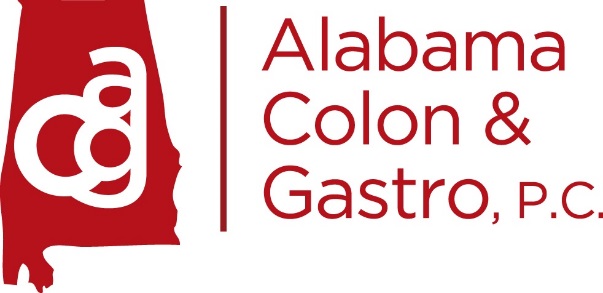 1105 Eagletree Lane SEHuntsville, Alabama 35801O:  256.261.2826F:  256.513-8141F2:  256.429.9246Fax/Email Referral Form For Medical OfficesThank you for choosing Alabama Colon & Gastro, PC to assist in the care of your patients.  In order to expedite your request, please complete the attached referral form and fax it to (256) 429-9246 or our Direct Message Address listed below.Date:_______________________________  Time:_________________________________Deliver To:___________________________  Fax No:_______________________________From:_______________________________  Fax No:_______________________________Referring Physician:_________________________________________________________Referring Physician Direct Message Address:_____________________________________Name of Patient:_____________________________________DOB:___________________Patient Phone:_______________________________________Patient Insurance:____________________________________________Reason for Visit:_____________________________________________________________*Insurance referrals must be received by the office before we can schedule an appointment.(This includes Healthspring, Tricare and United Healthcare)You can also email us at referral@alabamacolonandgastro.com or scheduling@alabamacolonandgastro.com Thank you,Alabama Colon & Gastro, PC